花木兰笔记本第一天～第四天中文 · 五年级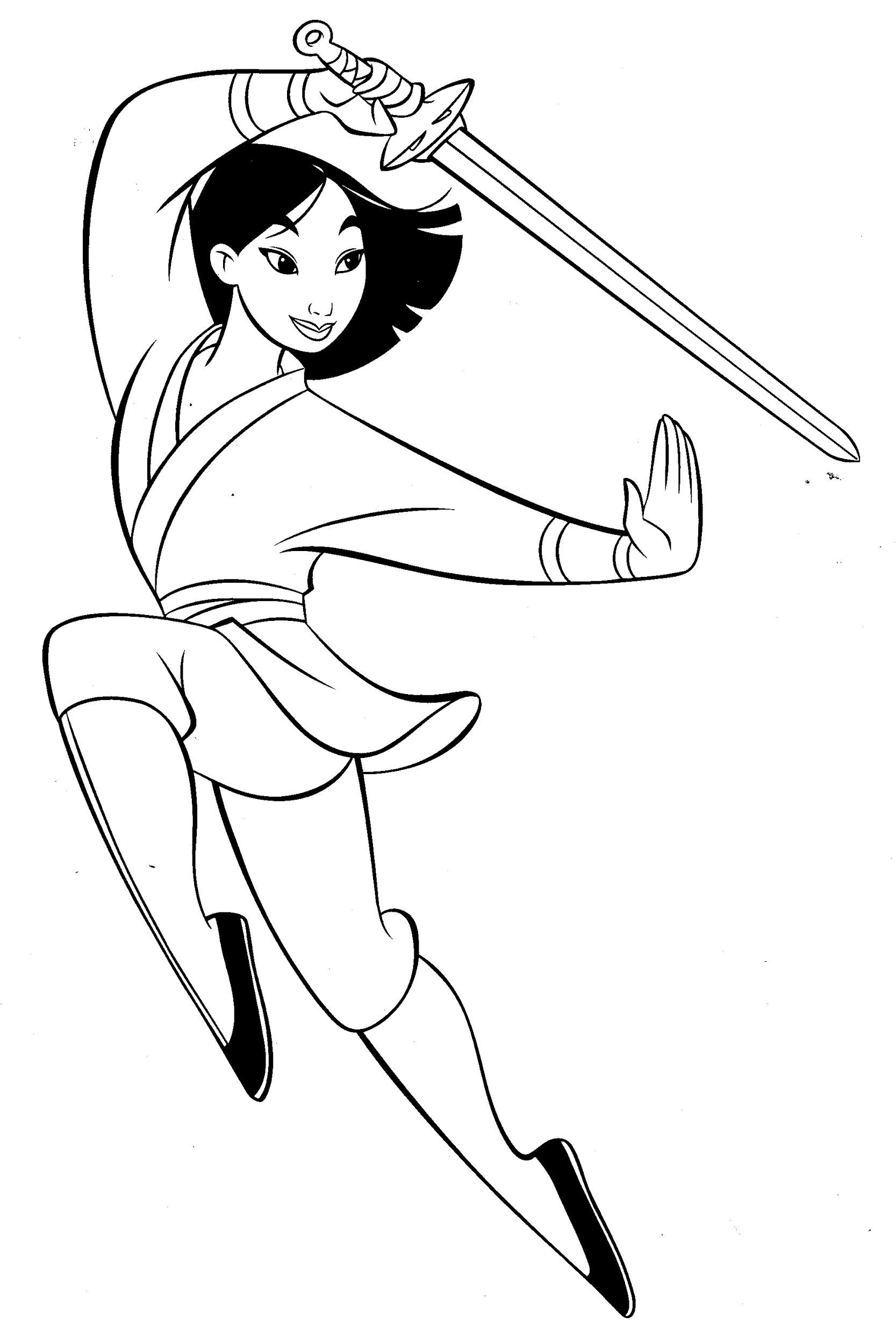 姓名：___________________第一天热身活动你知道花木兰吗？写一写和木兰有关的东西。可以用句子，关键词或者画图来表示。活动一： 学习新词-扩词(1)找出文中有“战” Zhàn的词组，并且猜一猜是什么意思？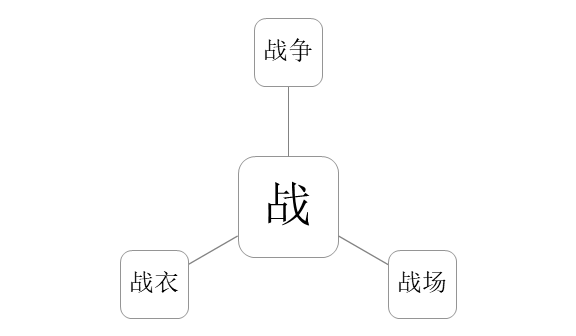 (2)找出文中有“打”的词组，并想一想以前学过的和“打”有关的词组。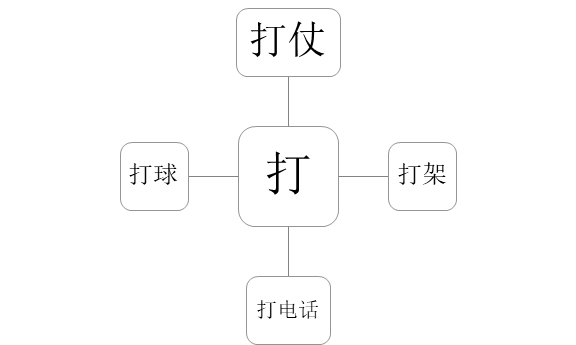 活动二：A.使用阅读标记阅读第一段和第二段，并且跟着老师一起练习使用阅读标记
不知道的字词用“？”标记花木兰(1)中国古代有一位女英雄，名叫花木兰。(2)那时候，北方经常发生战争，所以朝廷需要许多士兵。B.使用阅读标记阅读第三段不知道的字词用“？”标记(3)有一天，花木兰父亲收到一封信，要他去打仗。孝顺的木兰想：父亲年老多病，怎么能够去打仗呢？弟弟还小，不能去当兵。还是我来代替父亲上战场吧!活动三：练习推论就让我扮成男儿，代替父亲去当兵吧！“代替”的意思：答案：BA. 请B. 换成C. 和D. 拉活动四：以提问方式阅读思考朝廷为什么需要很多士兵？ 朝廷需要很多士兵，那么朝廷会怎么做呢？孝顺是什么意思？我们怎么知道木兰很孝顺？
那时候，北方经常发生战争，所以朝廷需要许多士兵。
有一天，花木兰父亲收到一封信，要他去打仗。孝顺的木兰想：父亲年老多病，怎么能够去打仗呢？弟弟还小，不能去当兵。还是我来代替父亲上战场吧!
第二天热身活动  练习（1）阅读第四段，并且使用阅读标记。
*不知道的字词用“？”标记    母亲听到木兰一直在叹气，就问她：“兰儿，你今天怎么啦？”看着母亲担忧?的样子，木兰说：“父亲年老多病，不能去打仗，就让我扮?成男儿，代替?父亲去当兵?吧！”两位老人讨论以后，想不出其他的办法，也只能同意了。几天后，女扮男装?的木兰难过地跟亲人说再见，然后就出发了。练习（2）木兰为什么一直在叹气？列出“木兰一直在叹气”的原因。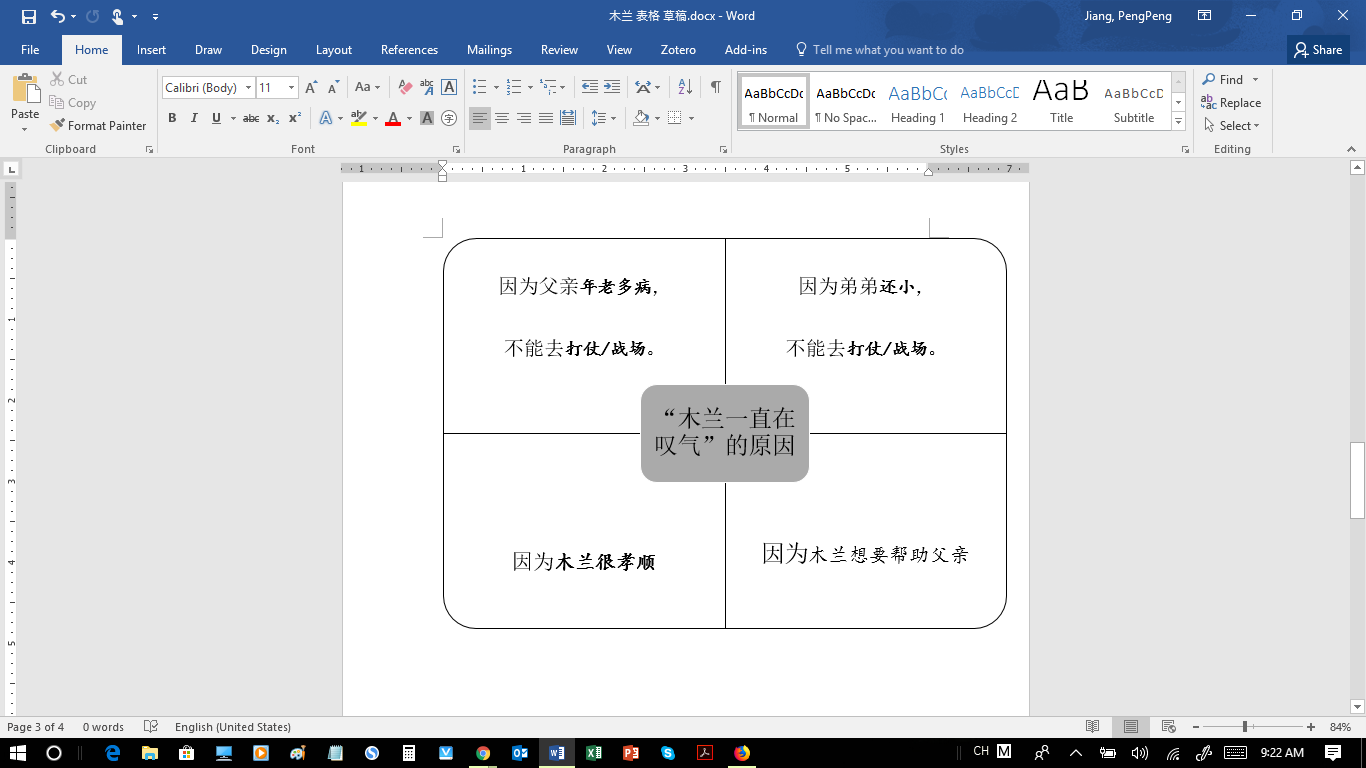 活动一： 练习阅读标记学生两人一组，阅读第四段，标记出表达情绪的字词用“！”标记
母亲听到木兰一直在叹气!，就问她：“兰儿，你今天怎么啦？”看着母亲担忧!的样子，木兰说：“父亲年老多病，不能去打仗，就让我扮成男儿，代替父亲去当兵吧！”两位老人讨论以后，想不出其他的办法，也只能同意了。几天后，女扮男装的木兰难过!地跟亲人说再见，然后就出发了。
活动二：推测字词意思“担忧”和哪个词的意思很像：担忧 ≈ 担____  (担心)找一找“忧”的形声旁：忧看着母亲担忧的样子     谁在 “担忧”？(母亲)
“担忧”是什么意思？（答案：A）
 a)心里不开心b) 肚子很饿c) 很干净d) 做很多事就让我扮成男儿，代替父亲去当兵吧！（答案：D）“扮成”的意思：a)  画一个b)  找一个c)  看见d)  变得像一个练习“当老师”就是 “做老师”;“当医生”什么意思？就让我扮成男儿，代替父亲去当兵吧！
这句话中的“当兵”是说木兰要做什么事情？活动三：用问题帮助理解文本A两位老人讨论以后，想不出其他的办法，也只能同意了。1）“两位老人”是谁？（父亲和母亲/爸爸和妈妈）2）他们“同意了”什么？（同意“木兰代替父亲去当兵”）B几天后，女扮男装的木兰难过地跟亲人说再见，然后就出发了。3）“女扮男装”是什么意思？（打扮成男孩子的样子）4）木兰为什么难过？（她要离开父母）5）花木兰出发去哪里？（去打仗/去北方）6）“亲人”指的是谁呢？（爸妈）活动五：演一演三个人一组，分别演父亲，母亲和木兰表演这一段。第三天热身活动：扩词练习   
1.打：
2.做：
3.扮：
4.担：
5.接：
6.换：
活动一:  （练习1）
阅读第五段落并圈出老师说的两个重点词语打仗的时候，她像男儿一样英勇，打了很多胜仗。战争结束以后，朝廷让她留下来做大官。可是木兰说：“我不要做官。请让我回家吧！”
活动一: （练习3）
阅读第六段，然后圈出老师说的两个词语兰回到家后，年老的父母和长大成人的弟弟激动地出来迎接她回家。木兰脱下了战衣，换上了心爱的女装，放下了漂亮的长发。一起打仗的朋友来到她家，这才惊讶地发现，英勇的木兰竟然是一个美丽的姑娘。活动二：填入适当的词女装，木兰，战衣，长发，朋友1.迎接+ ______ 
2.脱下+ ______ 
3.换上+ ______
4.放下+ ______
5. ______+ 发现   
答案：1.迎接木兰2.脱下战衣3.换上女装4.放下长发5.发现木兰是一个美丽的姑娘活动三：（ 练习1）请大声朗读第六段的最后一句，并且使用“！”标出情绪字词。“朋友们惊讶(!)地发现，英勇的木兰竟然是个美丽的姑娘。”
木兰的朋友们说这句话的时候，他们的心情是什么样的？（A）😱😂😤😩活动三：（练习5）什么时候使用“竟然”？范例：
1.小明学习很努力，但是这次的数学考试竟然不及格！
2.美美上课从来不迟到，但是她今天竟然迟到了。
3.弟弟竟然忘记带书包去学校！
 轮到你使用“竟然”造一个句子
_____________________________________活动三：（练习6）完成句子1.年老多病的爸爸看到木兰要替父从军，会说什么呢？  “木兰，你竟然要代替我去，你真是个孝顺的女儿_。”2.担心的妈妈看到木兰要去打仗，说，“木兰，你是个女生，但你竟然要去打仗，这怎么行呢，你要先找一个好丈夫。”3.年幼的弟弟说，看到木兰要替父从军，会说：“姐姐，你竟然要去上战场了，真是太厉害了！我也要去！””活动四：（练习1）根据《花木兰》文本的内容。木兰在课文发展的三个阶段做了什么？活动五：（练习2）全文大意填空这篇课文是关于木兰的故事。朝廷要她的父亲去打仗。可是他年老多病，不能去。木兰决定要替父从军。在战场上她很英勇，打了很多胜仗。回家以后，她换上了心爱的女装，她的朋友惊讶地发现，英勇的木兰竟然是一个美丽的姑娘。第四天活动二：读句子，然后推测出木兰的心情感受。
                 请在方格中写出木兰的心情感受。
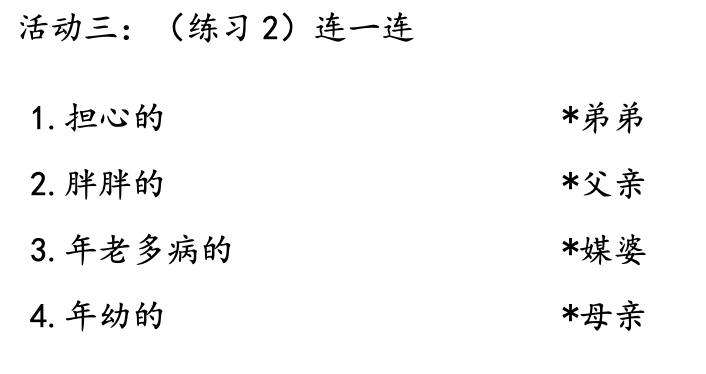 答案1.担心的母亲  2.胖胖的媒婆 3.年老多病的父亲4.年幼的弟弟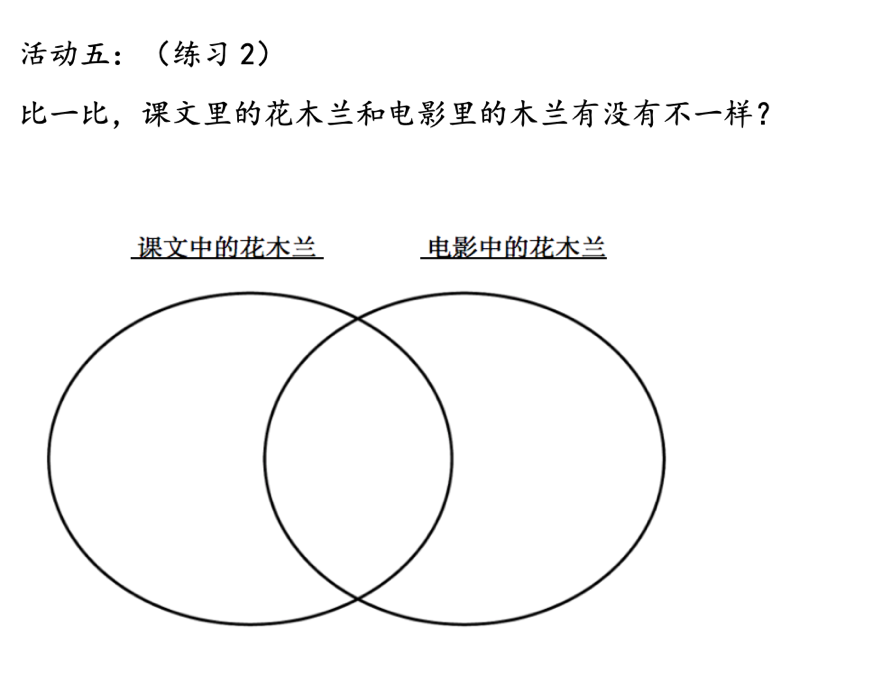 答案：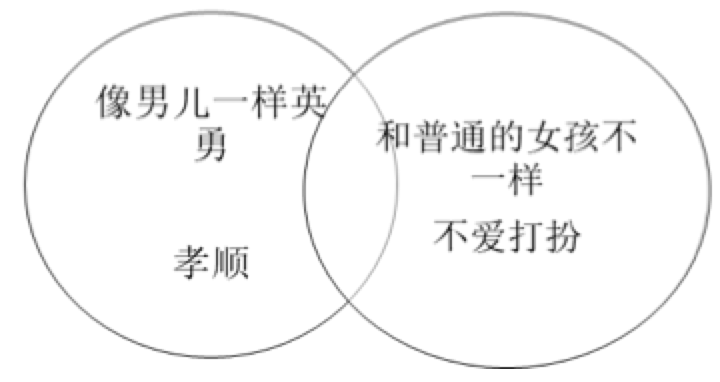 我知道的我想要知道的1.女孩2.木兰是一个英雄3.木兰帮助爸爸去战场4.木兰很厉害5…..1.木兰有没有朋友2.木兰喜欢打仗吗？3.木兰是几岁上战场的？4.木兰有男朋友吗？5….找出木兰孝顺的原因：1.2.3.木兰木兰母亲木兰父亲心情难过和担忧难过、舍不得和担忧舍不得和担忧要说什么？我要去当兵了你要好好照顾自己要小心，要勇敢要做什么？练习功夫，扮成男生帮助木兰整理东西教木兰功夫打仗的时候，木兰是什么样的打了胜仗以后，木兰做了什么样的决定回家以后，木兰做了什么 英勇。像男儿一样不要做官，要回家脱下战衣，换上女装，放下头发1.木兰知道了她年老多病的父亲要去打仗。我推测她……2. 木兰决定要代替父亲去打仗。我推测她……3. 木兰要离开爸妈上战场。我推测她……4. 木兰打了胜仗后回家了。我推测她……着急担心害怕难过开心骄傲